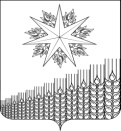 АДМИНИСТРАЦИЯ  НОВОМИХАЙЛОВСКОГО СЕЛЬСКОГО ПОСЕЛЕНИЯ КУЩЕВСКОГО РАЙОНАПОСТАНОВЛЕНИЕот 23.04.2021г. 					                                        № 44с.Новомихайловское Об отмене постановления администрации Новомихайловского сельского поселения Кущевского района от 20.11.2011 года №53 «Об утверждении Порядка регистрации и учета аттракционной техники»Согласно ч.4 ст.7 Федерального закона от 06.10.2003 года №131-ФЗ в целях приведения в соответствие нормативно правовых актов Новомихайловского сельского поселения Кущевского района с действующим законодательством п о с т а н о в л я ю:1. Отменить постановление администрации Новомихайловского сельского поселения Кущевского района от 20 ноября 2011 года №53 «Об утверждении Порядка регистрации и учета аттракционной техники».2. Начальнику общего отдела администрации Новомихайловского сельского поселения Кущевского района (Верхососова) обнародовать настоящее постановление и разместить в информационно – телекоммуникационной сети «Интернет» на официальном сайте администрации Новомихайловского сельского поселения Кущевского района.3. Постановление вступает в силу со дня его официального обнародования.Глава Новомихайловского сельского поселенияКущевского района                                                                	       Ю.И. Николенко